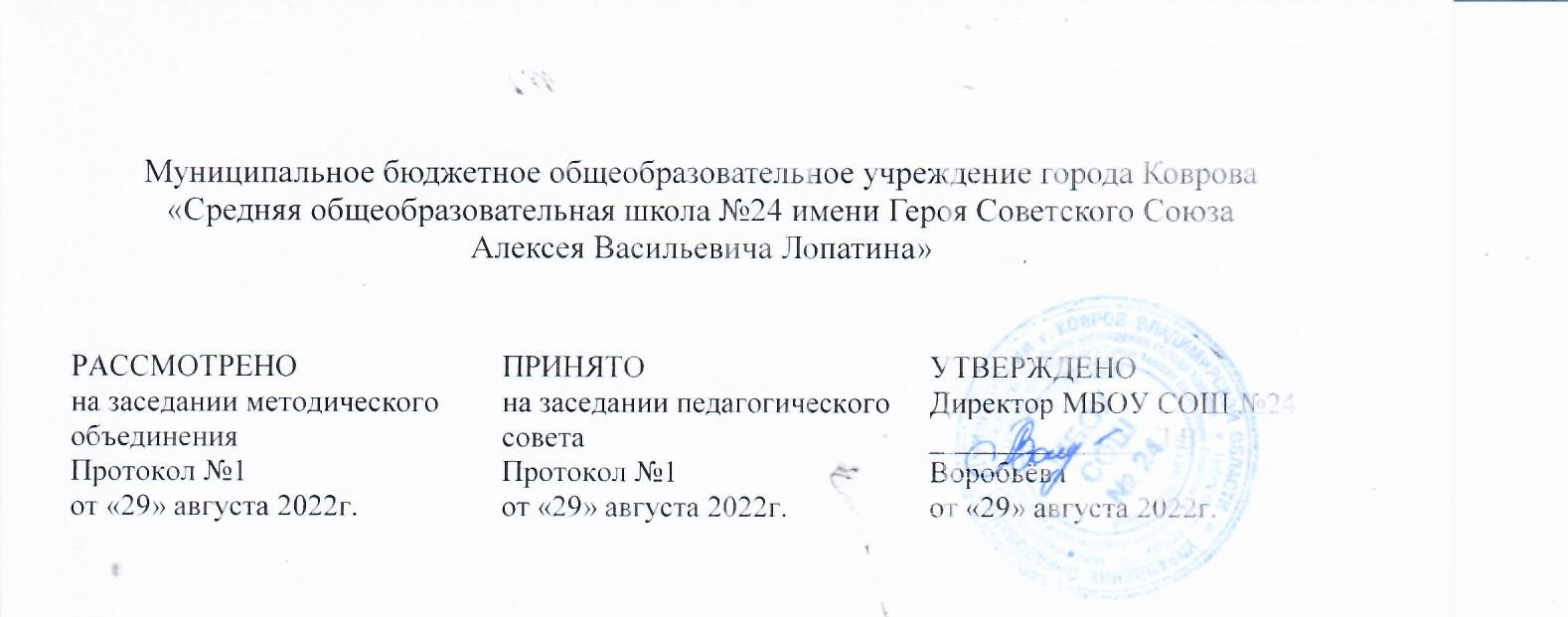 Дополнительная общеобразовательная общеразвивающая программа   «Виртуальный музей.»направленность – туристско-краеведческаяуровень программы – стартовый (ознакомительный)для обучающихся 13-18 летсрок реализации программы 1 годСоставитель: Голубева Валентина Алексеевна, педагог дополнительного образованияг. Ковров, 2022 г.Раздел 1. Комплекс основных характеристик программыПояснительная записка. Направленность программы:Программа «Виртуальный музей.» является дополнительной общеобразовательной общеразвивающей программой туристско-краеведческой направленности. Уровень программы –  стартовый (ознакомительный).Актуальность программы. В современном мире электронные технологии занимают все больше места в современной жизни. Не избежала этого и сфера образования. Создание виртуального школьного музея, поможет решить две важные задачи: обучению учащихся цифровой грамотности и росту патриотизма среди подрастающего поколения.Перечень нормативных документов и материалов, на основе которых составлена рабочая программа:Федеральный закон от 29.12.2012 г. № 273-ФЗ «Об образовании в Российской Федерации»; Концепция развития дополнительного образования детей до 2030 г., утверждённая распоряжением правительства Российской Федерации от 31 марта 2022 г. № 678-р;Приказ Министерства просвещения РФ от 09.11.2018 № 196 «Об утверждении Порядка организации и осуществлении образовательной деятельности по дополнительным общеобразовательным программам»;Приказ Министерства просвещения РФ от 30 сентября 2020 г. № 533 «О внесении изменений в порядок организации и осуществления образовательной деятельности по ДООП, утвержденный приказом Министерства просвещения РФ от 9 ноября 2018 г. № 196»;Национальный проект «Образование» (протокол заседания Президиума Совета при Президенте РФ по стратегическому развитию и национальным проектам от 24.12.2018 г. № 16).Федеральный проект «Успех каждого ребенка» (протокол заседания проектного комитета по национальному проекту «Образование» от 7.12.2018 г. № 3. Письмо Минобрнауки от 18.11.2015г. № 09-3242 «Методические рекомендации по проектированию дополнительных общеразвивающих программ (включая разноуровневые программы), разработанные Минобрнауки России совместно с ГАОУ ВО «Московский государственный педагогический университет», ФГАУ «Федеральный институт развития образования» и АНО дополнительного профессионального образования «Открытое образование»;Распоряжение правительства РФ от 29.05.2015 № 996-р «Стратегия развития воспитания в РФ на период до 2025 года»;Концепция духовно-нравственного развития и воспитания личности гражданина России от 2009 г.;Распоряжение Администрации Владимирской области от 9.04.2020 г. № 270-р «О введении системы ПФДО на территории Владимирской области»;Приказ управления образования № 284 от 6 июля 2020 г. «О реализации распоряжения департамента образования администрации Владимирской области от 30.06.2020 г. № 717 «Об исполнении постановления администрации Владимирской области от 09.06.2020 г. № 365; Постановление администрации г. Коврова № 1009 от 15.06.2020 г. «Об утверждении программы ПФДО детей в г. Коврове»;Санитарные правила СП 2.4.3648-20 «Санитарно-эпидемиологические требования к организациям воспитания и обучения, отдыха и оздоровления детей и молодежи», утвержденные Постановлением Главного государственного санитарного врача РФ от 28.09.2020г. № 28.Положение о дополнительной общеобразовательной общеразвивающей программе педагога МБОУ СОШ №24.СвоевременностьДанная программа педагогически целесообразна, т.к. при её реализации интегрированный курс информатики и истории, способствующим формированию интереса к прошлому свей страны и малой родины, исторического и гражданского сознания, воспитанию патриотизма, прививает навыки профессиональной деятельности: исследовательской, поисковой, аналитической, а также ИКТ-компетенции.Адресат программы. Программа предназначена для детей 13-18 лет. Предполагаемый состав групп - разновозрастной. Объем и срок освоения программы.Срок реализации программы составляет 1 год (9 месяцев) Общее количество часов - 36. Занятия начинаются с 1 сентября до 31 мая.Форма обучения – очная, очно-заочная формы обучения (Закон №273-ФЗ, гл.2, ст.17, п. 2).  Занятия проводятся групповые, сводные (несколько групп).Режим занятий:Занятия проводятся с группой детей в количестве 10-20 человек один раз в неделю, занятие длится 40 минут.НовизнаВсе образовательные блоки предусматривают не только усвоение теоретических знаний, но и формирование деятельностно-практического опыта. Практические задания способствуют развитию у детей творческих способностей, умению креативно подходить к полученной информации, умению работать с проектом и защищать его.Особенности организации образовательного процесса.При работе над программным материалом преподаватель должен опираться на следующие основные принципы:-целенаправленность учебного процесса,-систематичность и регулярность занятий,-постепенность в развитии способностей, умений и навыков учащихся 1.2. Цели и задачиЦель программыСодействие формированию патриотизма и развития ИКТ-компетенций учащихся, путём создания виртуального музея.ЗадачиПредметные:Обеспечить усвоение знаний по истории, в том числе и малой родины, и связанных с ней исторических личностей, событий;Изучение основ исследовательской деятельности;Изучение основ ИКТМетапредметные:Развитие потребности к самостоятельному изучению отечественной истории; краеведения;Интеллектуальное, творческое, эмоциональное развитие учащихся через исследовательскую деятельностьЛичностныеВоспитание гуманизма, патриотизма, уважительного отношения к своей истории;Воспитание речевой культуры школьников1.3. Содержание программы Учебно-тематический план.«Виртуальный музей.»Содержание учебного плана Вводное занятие. Основные понятия и термины музееведенияЦели и задачи занятий по программе «Виртуальный музей». Основные понятия и термины в музейном деле (музей, вернисаж, выставка, фонды, экскурсия, экспозиция и др.). Становление и развитие государственно-общественной системы музейного дела. Опыт успешной деятельности объединений, обучающихся в краеведческих музеях образовательных учреждений.Практическая работа: ознакомление с информацией в сети Интернет, поиск основных понятий и терминов музейного дела; составление словаря музейных терминов; викторина «Кто больше назовёт музейных терминов?»; составление кроссворда на тему музея (совместно с родителями).Что такое музей? Музееведение как научная дисциплинаСовременное понимание термина «музееведение». Законодательные акты, регулирующие музейное дело в Российской Федерации. Положение о музее в образовательном учреждении. Устав самодеятельного объединения юных музееведов. Права и обязанности юных музееведов.Практическая работа: поиск в сети Интернет основных законодательных актов, регламентирующих деятельность школьных музеев в России. Обсуждение и доработка устава объединения юных музееведов.Роль музея в жизни человека. Основные социальные функции музеевВозникновение и становление музеев, их роль в жизни человека. Понятие «социальный институт». Основные социальные функции музеев. Социальная функция школьного музея.Школьный краеведческий музей на современном этапе развития. Структура краеведческого школьного музея и деятельность его подразделений.Практическая работа: обзорная экскурсия в краеведческий музей своего города или района; домашнее задание: по итогам экскурсии определить в своей рабочей тетради социальные функции музея.История музейного дела за рубежом. Коллекционирование (от Античности до конца XVIII в.)Начало коллекционирования древностей. Коллекционирование в античную эпоху. Древняя Греция: святилища, храмы, пинакотеки. Общественные и частные собрания Древнего Рима. Коллекционирование в эпоху Средневековья (храмы и их сокровищницы; светские сокровищницы и частное коллекционирование).Исторические предпосылки возникновения музеев. Кабинеты и галереи эпохи Возрождения (студиоло, антикварии, кунсткамеры). Естественно-научные кабинеты XVI—XVII вв. Художественное коллекционирование в XVII в. Зарождение науки музеографии.Западноевропейские музеи в XVIII в. Формирование концепции публичного музея. Музеи и картинные галереи Великобритании, Германии, Австрии, Италии, Франции.Практическая работа: просмотр видеофильмов об известных музеях мира; поиск сайтов и знакомство через них с известными зарубежными собраниями (музеями); домашнее задание: подготовка совместно с родителями реферата (проектная работа — презентационное сообщение об одном из известных зарубежных музеев (по выбору детей).История музейного дела в России. Коллекционирование (конец XVII — первая половина XIX в.)Первые музеи в России. Кабинеты и галереи конца XVII — первой четверти XVIII в. Кунсткамера в Санкт-Петербурге. Императорский музей Эрмитаж. Кабинеты учебных и научных учреждений. Иркутский музеум.Коллекционирование в России в конце XVIII — первой половине XIX в.Практическая работа: просмотр видеофильмов об известных музеях нашей страны; поиск сайтов и знакомство через них с известными отечественными музейными собраниями; домашнее задание: самостоятельная подготовка проектной работы об одном из известных музеев России (по выбору детей), защита проекта.Музейная сеть и классификация музеев. Школьный краеведческий музейМузейная сеть и классификация музеев. Принципы классификации музеев в Российской Федерации. Частные музеи и музеи, созданные на общественных началах. Взаимодействие государственных музеев с частными и общественными.Школьный краеведческий музей как специфическая образовательная среда развития, обучения и воспитания. Профили школьных музеев. Особенности деятельности школьного краеведческого музея. План работы школьного краеведческого музея (планы образовательной, экскурсионной, воспитательной, поисковой и научно-исследовательской работы). Отчёт о деятельности школьного музея.Практическая работа: участие в планировании деятельности школьного музея и составлении отчёта о выполнении плана работы.Фонды музея. Работа с фондамиОпределение понятий «фонды музея», «изучение музейных фондов», «музейный предмет», «экспонат», «артефакт» и др. Музейные предметы как основа работы школьного краеведческого музея. Научная организация фондов музеев. Состав и структура музейных фондов. Пополнение фондов школьного краеведческого музея. Использование фондов для организации выставочной работы и проведения экскурсий. Учёт фондов школьного музея. Принципы организации фондовой работы в школьном краеведческом музее.Практическая работа: знакомство с фондами школьного краеведческого музея; составление учётной карточки экспоната школьного музея.8. Музейная экспозиция и её видыПонятия «музейная экспозиция», «экспонат», «экспозиционный материал», «тематическая структура», «экспозиционные комплексы» и др. Экспозиционные материалы (музейные предметы, копии, тексты, фонокомментарии, указатели и др.).Особенности экспозиций разных групп музеев (общеисторические музеи, исторические отделы краеведческих музеев, художественные музеи, этнографические музеи, музеи-заповедники, музеи под открытым небом и т. д.).Экспозиции (постоянные и временные, тематические) в школьном краеведческом музее. Обновление экспозиций школьного краеведческого музея. Тематические экспозиции музея по учебным дисциплинам и к памятным датам.Практическая работа: участие в подготовке тематической экспозиции школьного музея по учебным дисциплинам (предметная неделя) и к памятной дате.Поисково-исследовательская и научная деятельность музеяМузеи как современные научные и поисково-исследовательские центры. Основные направления научно-исследовательской деятельности: разработка научной концепции музея; комплектование фондов; изучение музейных предметов и коллекций; хранение и охрана фондов; реставрация, музейная педагогика, социально-психологические исследования; исследования в области истории, теории и методики музейного дела.Поисково-исследовательская деятельность школьного краеведческого музея.Практическая работа: участие в поисково-исследовательской деятельности школьного краеведческого музея в соответствии с тематикой и планом его деятельности; выполнение индивидуального поисково-исследовательского задания.Выставочная деятельность музея. Классификация выставокТермины «выставка» и «выставочная деятельность музея». Задачи и функции выставки школьного краеведческого музея. Классификация выставок.Организация выставок в школьном краеведческом музее (стационарные, переносные или выездные).Практическая работа: участие в подготовке тематической выставки в школьном краеведческом музее; домашнее задание: посещение совместно с родителями выставки в своём городе или районе, составление паспорта выставки.Культурно-образовательная деятельность музеяКультурно-образовательная деятельность музея и её основные формы. Цели, задачи и специфика культурно-образовательной деятельности музея. Основные требования: высокий теоретический и методический уровень, актуальность и занимательность, учёт возраста и интересов участников, опора на экспозицию.Экскурсия как основная форма образовательной деятельности. Объекты образовательных экскурсий. Особенности культурно-образовательной деятельности школьного музея.Практическая работа: выполнение индивидуальных поисково-исследовательских краеведческих заданий в ходе экскурсии в музей (поиск информации по интересующей проблеме на стендах экспозиции, формирование вопросов по проблеме для экскурсовода и т. д.).1.4. Планируемые результатыЛичностные
осознание своей идентичности как гражданина страны, члена семьи, этнической и религиозной группы, локальной и региональной общности;освоение гуманистических традиций и ценностей современного общества, уважение прав и свобод человека;осмысление социально-нравственного опыта предшествующих поколений, способность к определению своей позиции и ответственному поведению в современном обществе понимание культурного многообразия мира, уважение к культуре своего и других народов, толерантность.Метапредметные:
способность сознательно организовывать и регулировать свою деятельность.владение умениями работать с учебной и внешкольной информацией, использовать современные источники информации, в том числе материалы на электронных носителях;способность решать творческие задачи, представлять результаты своей деятельности в различных формах (проект, сообщение, презентация, реферат и др.)Предметные:работать с различными источниками краеведческой и музееведческой информации, самостоятельно добывать знания;работать с различными источниками краеведческой и музееведческой информации, самостоятельно добывать знания;применять полученные знания на практике;свободно ориентироваться в музейной терминологии;Раздел 2. «Комплекс организационно-педагогических условий»2.1. Календарный учебный график.Количество учебных недель – 36;Количество учебных дней – 1 час в неделю;Занятия по долгосрочной программе «Виртуальный музей.» проводятся с 1 сентября по 31 мая.2.2. Условия реализации программыИнформационное обеспечениевидеокассеты; СD - диски;учебные видеофильмы;интернет источники, журналы, периодические издания.Кадровое обеспечение Реализацию программы обеспечивает педагог дополнительного образования2.3. Формы аттестацииВ образовательной программе предусмотрены такие виды контроля:входной (проверка знаний на начальном этапе обучения);текущий (проверка знаний, умений, навыков процессе занятия, устным или практическим опросом);тематический (проверка путем блиц-опроса или творческого задания);индивидуальная проверка (выполнение импровизационного задания, индивидуальное исполнение);2.4.  Оценочные материалыДанная программа предполагает вводное и итоговое тестирование учащихся. Оценивание уровня обученности школьников проводится также посредством естественно-педагогического наблюдения за выполнением творческих заданий, их презентации и последующей рефлексии. 2.5.  Методические материалы.особенности организации образовательного процесса –занятия по программе проводятся в очно-заочной (дистанционной) форме.Методы обучения:Для успешной реализации программы и достижения положительных результатов у воспитанников предполагается применять следующие методы работы:видео материалы;книги и пособия;методы устного изложения учебного материала, обсуждения изученного материала;методы беседы - стимулирующие работоспособность учеников, развивающих интерес к предмету;метод объяснения;метод умелого сочетания разных приемов и способов педагогическоговоздействия - формы организации образовательного процесса – индивидуально-групповая, и групповая.2.6. Список использованной литературы Список литературы для педагогаА.А. Инджиев Виртуальные знакомства / А.А. Инджиев. - Москва: Огни, 2017. - 128 c.А.В. Росляков Виртуальные частные сети. Основы построения и применения / А.В. Росляков. - М.: Эко-Трендз, 2017. - 434 c.Т. А. Смирнова. Цифровые технологии в экспозиционном пространстве музея: современные тенденции и перспективы / Т. А. Смирнова. - (Информационные технологии) // Справочник руководителя учреждения культуры. – 2010Лебедев А.В. Виртуальные музеи и виртуализация музея // Мир музея. - 2010.Список литературы/интернет ресурсы для детей и родителяCD-ROM. Свято-Троицкая Сергиева Лавра. 3D-виртуальная экскурсия. - Москва: Машиностроение, 2019. - 709 c.DVD. Кремль. Виртуальная экскурсия. - Москва: Наука, 2019. - 305 c. Е. Медведев Виртуальная студия на PC. Аранжировка и обработка звука (+ DVD-ROM) / Е. Медведев, В. Трусова. - М.: ДМК Пресс, 2017. - 424 c.И.И. Алиев Виртуальная электротехника. Компьютерные технологии в электротехнике и электронике / И.И. Алиев. - М.: РадиоСофт, 2017. - 112 c.
 №Название темыколичество часовколичество часовколичество часовФорма аттестации №Название темывсеготеорпракФорма аттестации №Название темы361620Форма аттестации1Вводное занятие. Основные понятия и термины музееведения211Педагогическое наблюдение2Роль музея в жизни человека. Основные социальные функции музеев422Педагогическое наблюдение3Школьный виртуальный краеведческий музей514Самостоятельная работа4Фонды музея. Знакомство с фондами514Самостоятельная работа5Музейная экспозиция и её виды642Педагогическое наблюдение6Поисково-исследовательская и научная деятельность музея743Педагогическое наблюдение7Практическая работа. Пополнение фонда музея312Самостоятельная работа8Выставочная деятельность музея. Классификация выставок211Самостоятельная работа9Культурно-образовательная деятельность музея211Педагогическое наблюдение№ п/п, датаРаздел, тема занятияФорма проведения занятияОбщее кол-во часов.Время проведения занятияМестопроведенияФорма контроля1Вводное занятие. Основные понятия и термины музееведенияБеседа2чаудиторияТеоретическое занятие2Роль музея в жизни человека. Основные социальные функции музеевКомбинированное занятие4чаудиторияТеоретическое занятие3Школьный виртуальный краеведческий музейКомбинированное занятие5чаудиторияПедагогическое наблюдение4Фонды музея. Знакомство с фондамиКомбинированное занятие5чаудиторияИндивидуальный опросПедагогическое наблюдение5Музейная экспозиция и её видыПрактическое занятие6чаудиторияОпрос,Педагогическое наблюдение6Поисково-исследовательская и научная деятельность музеяБеседа7чаудиторияОпрос,Педагогическое наблюдение7Практическая работа. Пополнение фонда музеяПрактическое занятие3чаудиторияОпрос,Педагогическое наблюдение8Выставочная деятельность музея. Классификация выставокПрактическое занятие2чаудиторияОпрос,Педагогическое наблюдение9Культурно-образовательная деятельность музеяКомбинированное занятие2чаудиторияИндивидуальный опросПедагогическое наблюдение№Наименование объектов и средств  материально-технического обеспеченияКоличество 1Компьютер12Мультимедийный проектор13Экспозиционный экран14Классная доска с набором приспособлений для крепления таблиц, плакатов и картинок15Стенд для размещения творческих работ учащихся16Стол учительский с тумбой17Ученические столы двухместные с комплектом стульев14